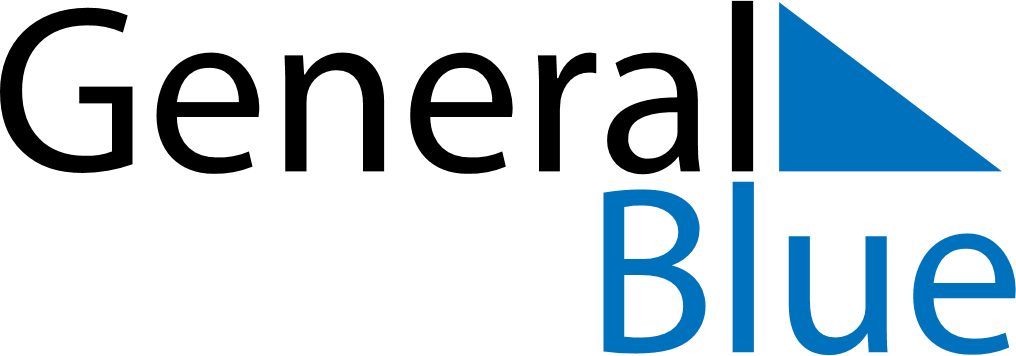 January 2021January 2021January 2021United StatesUnited StatesMONTUEWEDTHUFRISATSUN123New Year’s Day456789101112131415161718192021222324Martin Luther King Jr. Day25262728293031